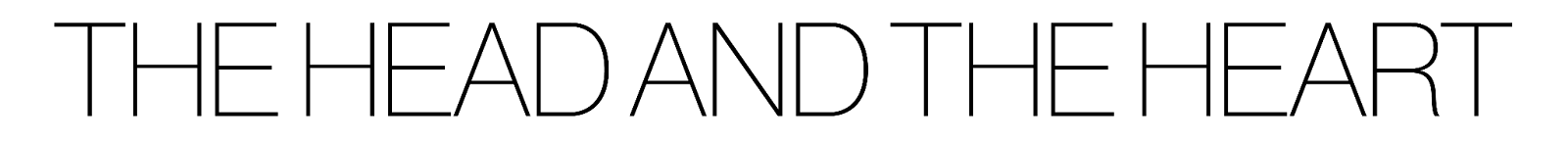 ANNOUNCE NEW ALBUM EVERY SHADE OF BLUE OUT APRIL 29, 2022RELEASE TITLE TRACK + VIDEO2022 NORTH AMERICAN TOUR ANNOUNCED TICKETS ON SALE TODAY AT 10AM LOCAL TIME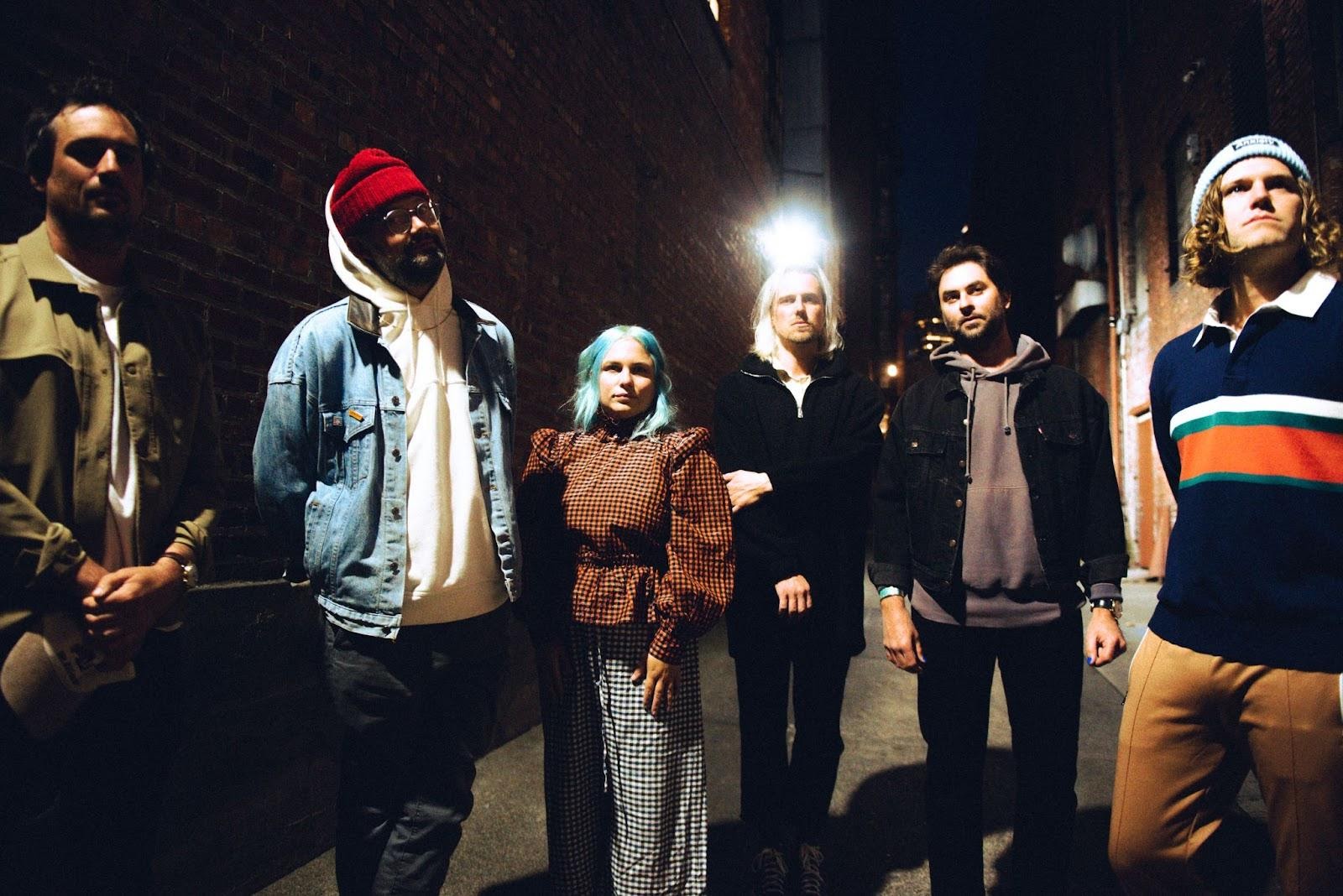 Photo credit: Jacqueline Justice | high-res here(January 21, 2022) – Los Angeles, CA – The Head And The Heart have announced their fifth studio album Every Shade of Blue out April 29th on Reprise/Warner Records. The title track is released today along with a music video directed by Jacqueline Justice. Listen to “Every Shade Of Blue” HERE and watch the video HERE.The band says, “Every Shade Of Blue conveys a spectrum of emotions and how we live with them. The closer we get the more shades we see. The more shades we see the more responsibility we hold. We all want to feel loved and protected. The question is will we be supported and seen by the ones we love In Every Shade Of Blue.”<VIDEO EMBED: https://youtu.be/YHuEpWXuBb0>This week, The Head And The Heart also announced the Every Shade of Blue 2022 North American Tour which will kick off May 20th. Special guests joining the band in select cities include Shakey Graves, Dawes and Jade Bird. Tickets are on sale to the general public today at 10am local time. The 6/9 Vienna, VA show will go on sale on 2/19 and the 8/8 Salt Lake City, UT show will go on sale at a later date.“It’s wild to think that by the time we get back on the road this year, it will have been over 2 and a half years since we last toured,” says the band. “We’re so excited to bring new songs to life on stage every night, traveling alongside artists who inspire us. We can’t wait to get out there, doing what we do with an even greater sense of gratitude.” 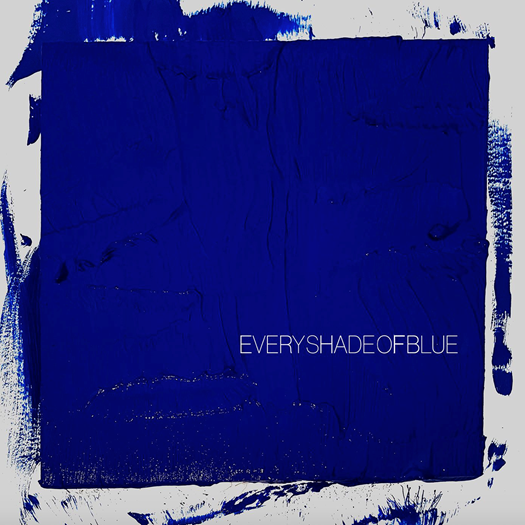 Download high-res album art here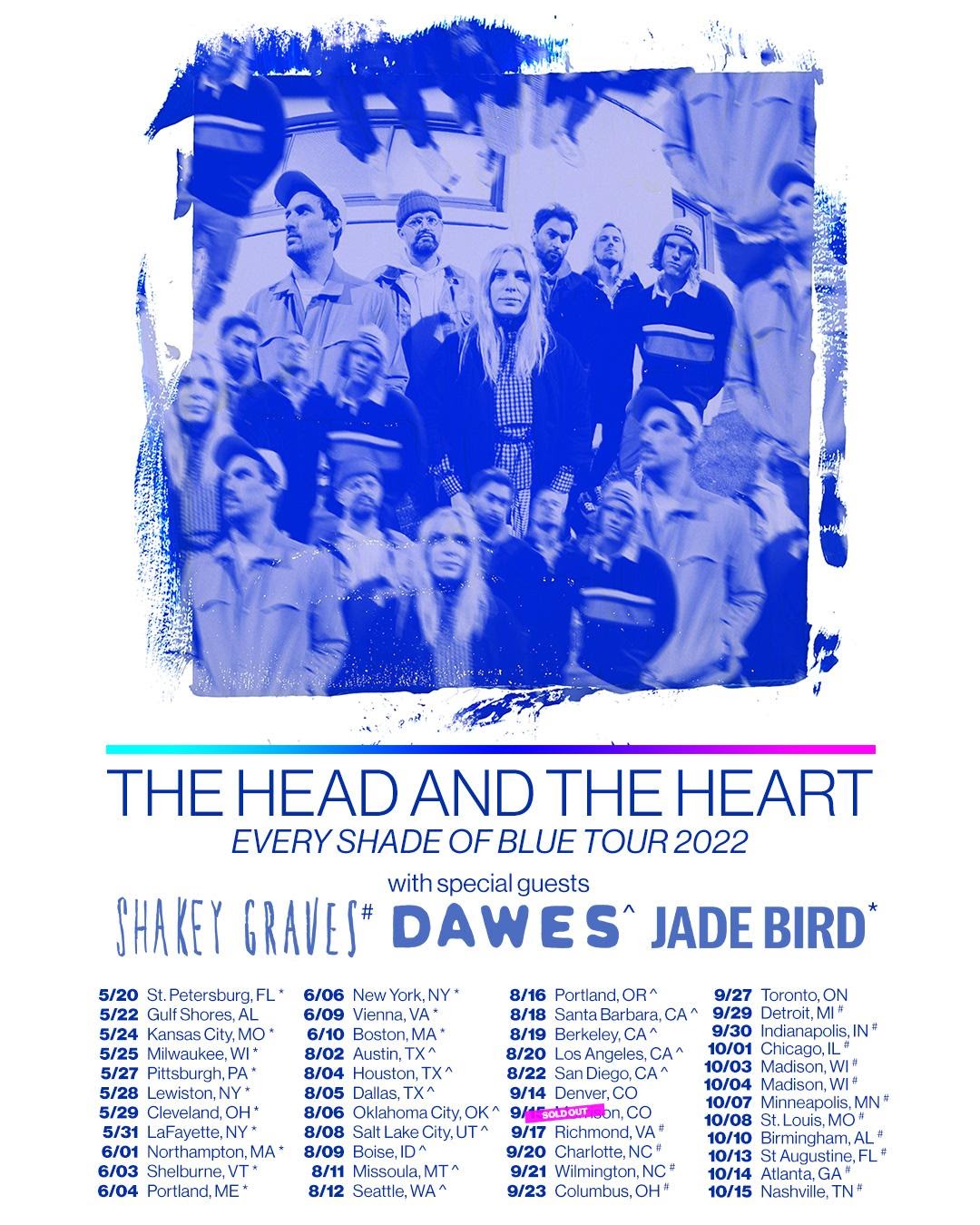 Every Shade Of Blue Tour 2022Day	Date		City				VenueFri	5/20/2022	St. Petersburg, FL		Jannus Live *		Sun	5/22/2022	Gulf Shores, AL		Hangout Music Festival Tue	5/24/2022	Kansas City, MO		Uptown Theater *Wed	5/25/2022	Milwaukee, WI			Riverside Theater *Fri	5/27/2022	Pittsburgh, PA			STAGE AE *Sat	5/28/2022	Lewiston, NY			Artpark Amphitheater *Sun	5/29/2022	Cleveland, OH			Agora Theatre * 	Tue	5/31/2022	LaFayette, NY			Beak & Skiff Apple Orchards * Wed	6/1/2022	Northampton, MA		The Pines Theater at Look Park *Fri	6/3/2022	Shelburne, VT			Ben & Jerry's Concerts on the Green at Shelburne Museum *Sat	6/4/2022	Portland, ME			Thompson's Point *	Mon	6/6/2022	New York, NY			Pier 17  - The Rooftop *Thu	6/9/2022	Vienna, VA			Wolf Trap *Fri	6/10/2022	Boston, MA			Leader Bank Pavilion *Tues	8/2/2022	Austin, TX			ACL Live at The Moody Theater ^	Thu	8/4/2022	Houston, TX			Lawn at White Oak ^Fri	8/5/2022	Dallas, TX			The Pavilion at Toyota Music Factory ^Sat	8/6/2022	Oklahoma City, OK		The Criterion ^Mon	8/8/2022	Salt Lake City, UT		Venue to be announced at a later date ^Tue	8/9/2022	Boise, ID			Outlaw Field at the Idaho Botanical Garden ^Thu	8/11/2022	Missoula, MT			KettleHouse Amphitheater ^Fri	8/12/2022	Seattle, WA			Marymoor Park ^		Tue	8/16/2022	Portland, OR			McMenamins Edgefield ^		Thu	8/18/2022	Santa Barbara, CA		Santa Barbara Bowl ^Fri	8/19/2022	Berkeley, CA			Greek Theatre ^Sat	8/20/2022	Los Angeles, CA		Greek Theatre	 ^Mon	8/22/2022	San Diego, CA		Humphreys Concerts By The Bay ^Wed	9/14/2022	Denver, CO			Mission BallroomThu	9/15/2022	Morrison, CO			Red Rocks Amphitheatre - SOLD OUT	Sat	9/17/2022	Richmond, VA			Altria Theater #Tue	9/20/2022	Charlotte, NC			Charlotte Metro Credit Union Amphitheatre #Wed	9/21/2022	Wilmington, NC		Live Oak Bank Pavilion at Riverfront Park #Fri	9/23/2022	Columbus, OH		KEMBA Live! #Tue	9/27/2022	Toronto, ON			RBC Echo Beach Thu	9/29/2022	Detroit, MI			Oakland University - Meadow Brook Amphitheatre #Fri	9/30/2022	Indianapolis, IN		TCU Amphitheater at White River State Park #Sat	10/1/2022	Chicago, IL			Huntington Bank Pavilion at Northerly Island	 #Mon	10/3/2022	Madison, WI			The Sylvee #Tue	10/4/2022	Madison, WI			The Sylvee #	Fri	10/7/2022	Minneapolis, MN		Armory #Sat	10/8/2022	St. Louis, MO 			Saint Louis Music Park #		Mon	10/10/2022	Birmingham, AL		Avondale Brewing Company #	Thu	10/13/2022	St Augustine, FL		The Saint Augustine Amphitheatre #Fri	10/14/2022	Atlanta, GA			Cadence Bank Amphitheatre at Chastain Park #Sat	10/15/2022	Nashville, TN			Ascend Amphitheater #*  Jade Bird			^ Dawes # Shakey GravesMore about The Head And The HeartInitially self-released in 2011, The Head and The Heart’s self-titled breakout debut produced instant classics including “Rivers and Roads,” “Down In The Valley” and “Lost In My Mind” (#1 at AAA) and is now Certified Gold. 2013’s Let’s Be Still and 2016’s Signs of Light, settled into Billboard’s Top 10 albums chart, with Signs of Light securing the #1 position on Rock Album Charts, securing the band’s first #1 at Alternative position with “All We Ever Knew” and also held the #1 spot at AAA for nine straight weeks. The band’s fourth full-length album, Living Mirage, was released to critical praise in 2019. “Missed Connection” which secured the #1 position on the Alternative Chart and #1 at Mediabase and BDS alternative charts, already having achieved #1 on the AAA chart. The album’s breakout track, “Honeybee”, became a fan favorite with 153M+ total global streams and 1M+ global weekly streams. They have appeared in Cameron Crowe’s Roadies, with music featured in countless other commercials, films and TV, among them Corona, Silver Linings Playbook and more. The band has established their status as a touring powerhouse, having landed prime time mainstage slots at Coachella, Lollapalooza and Austin City Limits. In total, the band has performed 15 times on national television including appearances on Ellen, The Tonight Show Starring Jimmy Fallon, The Late Show With Stephen Colbert, Austin City Limits and more. Every Shade of Blue is the band’s fifth studio album.Contacts:Grandstand MediaKate Jackson katej@grandstandhq.comKatie Nelson katien@grandstandhq.comWarner RecordsRick Gershon Rick.Gershon@warnerrecords.comJenny Huynh Jenny.Huynh@warnerrecords.comFollow The Head And The Heart:Website / Instagram / Twitter / TikTok / Facebook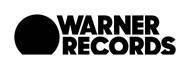 